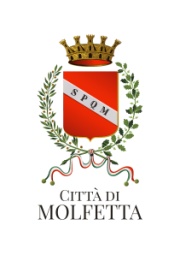 Città Metropolitana di BariSettore SocialitàUfficio Scuola e Servizio MensaAllegato C)OGGETTO: CONVENZIONE TRA IL COMUNE DI MOLFETTA E LE CARTOLIBRERIE/LIBRERIE PER LA FORNITURA DEI LIBRI SCOLASTICI AGLI ALUNNI FREQUENTANTI  LE SCUOLE SECONDARIE DI I E II GRADO (BUONO LIBRI).CONVENZIONE TRAL’Amministrazione Comunale di Molfetta C. F. 00306180720 rappresentata dalla Dott.ssa Lidia de Leonardis, elettivamente domiciliata presso il Comune di Molfetta, in qualità di Dirigente del Settore Socialità, il quale agisce per conto dell’Amministrazione stessa EL’esercizio commerciale denominato 	 Con sede in  ______________________, alla Via ________________________________, n. _______Partita IVA 		                                                                                                                                         Rappresentante legale 		  Codice fiscale 		 Con la presente, facendo seguito alla manifestazione d’interesse da parte dell’esercente de quo acquisita agli atti d’ufficio, le Parti in questione concordano l'affidamento del servizio in questione il quale è concesso ed accettato sotto l’osservanza piena ed assoluta, inderogabile ed inscindibile della presente convenzione come di seguito:Art. 1OGGETTO DELLA CONVENZIONELa convenzione ha per oggetto la fornitura dei libri scolastici agli alunni frequentanti  le scuole secondarie di I e II grado (buono libri);Art. 2FINALITA'L'adozione del buono libro digitale mira ad assicurare l'effettiva utilizzazione del contributo regionale da parte degli aventi diritto, nonché l'emersione e il contrasto di potenziali comportamenti distorsivi sull'impiego dei contributi erogatiArt. 3BUONI LIBROTutte le cartolerie e librerie accreditate ed iscritte nell’apposito Albo saranno inserite nel sistema di gestione informatizzato dei buono libri.Il Comune di impegna a pubblicare sul proprio sito web l'elenco dei soggetti convenzionati ai quali le famiglie degli alunni possono rivolgersi per "spendere" il buono libro.Il sistema digitalizzato genera automaticamente i buoni libro digitali, immediatamente disponibili espendibili presso le cartolibrerie e/o librerie accreditate.I buoni libro digitali:possono essere utilizzati esclusivamente per l’acquisto di libri di testo scolastici, relativi alla tipologia di scuola ed alla classe frequentata dall’alunno intestatario;non danno diritto a ricevere beni e/o prestazioni diversi da quelli previsti in convenzione;possono essere utilizzati anche per l’acquisto dei sussidi didattici. Per “sussidi didattici” devono intendersi esclusivamente i libri di testo in formato digitale ed i contenuti digitali integrativi forniti editorialmente a completamento dei libri di testo. Art. 4OBBLIGHI PER L’ESERCENTE CONVENZIONATOL’esercente si obbliga a:garantire la fornitura dei libri di testo agli utenti aventi diritto, preventivamente convalidati dall’Ufficio Pubblica Istruzione, provvedendo con la massima sollecitudine alla consegna dei libri;registrarsi ed utilizzare la piattaforma digitale messa a disposizione dalla Regione Puglia, adeguando ogni adempimento in formato elettronico;non richiedere ai cittadini alcun compenso o rimborso spese, a nessun titolo per la fornitura;collaborare tempestivamente ad eventuali controlli ed ispezioni da parte del Comune di MOLFETTA, volti alla verifica della corretta gestione della procedura.Art. 5OBBLIGHI PER IL COMUNEIl Comune si obbliga a:concedere il buono libro agli aventi titolo individuati tra gli istanti che hanno presentato domanda sulla piattaforma regionale;rimborsare all’esercente l’equivalente dei buoni libro riguardanti la fornitura dei libri scolastici agli alunni frequentanti le scuole secondarie di I e II grado, precisando che è di esclusiva responsabilità dell'esercente la somministrazione di prodotti che non rientrano nelle suddette tipologie merceologiche.Art. 6 CONDIZIONII buoni libro non danno diritto al resto in denaro.In caso di acquisto di prodotti diversi da quelli autorizzati e rientranti nelle categorie merceologiche di libri di testo, l’Ente non procederà alla  liquidazione.Il convenzionamento non comporta per il Comune di MOLFETTA, alcun obbligo di richiesta di fornitura, atteso che la scelta dell’operatore economico è effettuata autonomamente e liberamente dal cittadino, secondo le regole del libero mercato.Art 7VALIDITA' DELLA CONVENZIONELe parti si danno reciprocamente atto che il contenuto della presente intesa è la precisa e fedele espressione della loro volontà.Il presente accordo ha la durata di n. 1 anno a partire dalla sottoscrizione dello stesso. Dopo l'iscrizione, l'Operatore Economico è tenuto ad informare tempestivamente il Comune rispetto ad eventuali variazioni intervenute nel possesso dei requisiti.Gli esercenti accreditati, in assenza di formale richiesta di cancellazione, saranno automaticamente confermati ogni anno, alle stesse condizioni e modalità di erogazione.Tuttavia la cancellazione potrà avvenire d'ufficio in caso di perdita dei requisiti validi per la presente procedura.Art. 8MODALITA’ DI PAGAMENTOAi fini della liquidazione, la cartolibreria/libreria provvederà a generare una fatture proforma  indirizzata al Comune di MOLFETTA, corredata da un report riepilogativo di “buoni libro”.Gli importi previsti sulla fattura proforma dovranno coincidere con gli importi del rendiconto prodotto in automatico dal sistema. La fattura elettronica potrà essere emessa solo dopo aver ricevuto riscontro positivo sulla fattura proforma da parte dell’Ufficio Scuola e Servizio Mensa.Le fatture elettroniche dovranno essere trasmesse al Comune di Molfetta, C.F. e Partita IVA 00306180720, Settore Socialità e dovranno contenere:il Codice Univoco Ufficio 54TQAM.l’oggetto: “Fornitura testi scolastici agli alunni delle scuole secondarie di I^ e II^ grado, anno scolastico …..” (scuola secondaria di I^ e II^ grado);il numero di libri consegnati per classi e tipologia di testo, con l’indicazione dei costi di copertina.L’Ufficio Scuola e Servizio Mensa, previa verifica e controllo, provvederà alla liquidazione del corrispettivo.La liquidazione verrà disposta entro 30 giorni dalla data di ricevimento della fattura, eventuali contestazioni di irregolarità sospenderanno il predetto termine.Art 9 RISERVATEZZA DEI DATIL’esercizio commerciale nell’ambito della realizzazione delle attività di vendita di propria competenza è tenuto al rispetto della normativa in materia di privacy, ai sensi del GDPR-REG.UE 2019/679.Art. 10 CONTROLLIIl Comune effettua controlli sul corretto utilizzo dei buoni libro nel rispetto dei criteri e modalità indicati nella presente convenzione, riservandosi la facoltà di non riconoscere il rimborso al commerciante per prodotti venduti non conformi a quanto indicato agli articoli precedenti.Art. 11 CONTROVERSIELa competenza per eventuali controversie tra le parti inerenti all’esecuzione della presente convenzione è del Foro di Trani restando esclusa ogni forma di arbitrato.Art. 12SPESE CONVENZIONETutte le spese inerenti e derivanti dalla presente convenzione verrà registrata solo in caso d’uso, ai sensi dell’art. 6, comma 2 del D.P.R. n. 131/1986.Art. 13 NORME DI RINVIOPer quanto non previsto dalla presente convenzione si fa rinvio alle norme del Codice Civile.IL LEGALE RAPPRESENTANTE		IL DIRIGENTECARTOLIBRERIA/LIBRERIA		SETTORE SOCIALITA'		Dott.ssa Lidia de Leonardis___________________________	___________________________